Publicado en Valencia el 25/07/2017 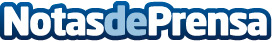 Néctar, zumo concentrado o zumo natural de naranja: ¿cuáles son sus diferencias?En el estudio realizado por Sunzest Fruits este último mes hace la distinción entre néctar, zumo concentrado y zumo natural de naranja para revelar la incertidumbre sobre cuál es el más saludableDatos de contacto:Ángel PucholSunzest Fruits es una tienda online de frutas frescas a domicilio con la mejor calidad-precio y una gran variedad de frutas961441511Nota de prensa publicada en: https://www.notasdeprensa.es/nectar-zumo-concentrado-o-zumo-natural-de Categorias: Nutrición Gastronomía Sociedad Valencia Restauración Consumo http://www.notasdeprensa.es